DIREZIONE DIDATTICA STATALE 3° CIRCOLO di ANGRI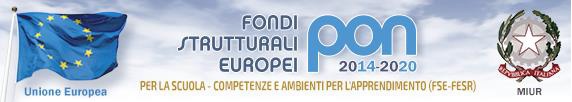 Via  D.Alighieri , 15 - 84012 ANGRI (SA) Tel./fax 081.5138806Temporaneamente insediata in via Lazio, s.n.c. - AngriC.F. 94008830658  E-mail: saee18300p@istruzione.itSito web: www.terzocircoloangri.gov.itPosta certificata: saee18300p@pec.istruzione.itCodice Univoco Ufficio: UFTIIKScuola PrimariaProgrammazione annualeReligione CattolicaClassi Terzea.s. 2023/2024Data                                                                                                                                                                                                    Docenti COMPETENZE CHIAVE E DI CITTADINANZACompetenza personale, sociale e capacità di imparare ad imparareCompetenza digitaleSenso di iniziativa ed imprenditorialitàComunicazione alfabetica funzionaleCompetenza in materia di cittadinanzaSettembreSettembreSettembreSettembreI Bimestre: ottobre e novembreI Bimestre: ottobre e novembreI Bimestre: ottobre e novembreI Bimestre: ottobre e novembreIndicatoriConoscenzeAbilità Competenze DIO E L’UOMOLe origini del MondoLa creazione dell’universo secondo la sienza e la religioneRiconosce nei racconti mitologici il tentativo dell’uomo di rispondere alle domande sull’origine del mondoL’alunnoScopre che per la religione cristiana Dio è Creatore e PadreII Bimestre: dicembre e gennaio (termine I quadrimestre)II Bimestre: dicembre e gennaio (termine I quadrimestre)II Bimestre: dicembre e gennaio (termine I quadrimestre)II Bimestre: dicembre e gennaio (termine I quadrimestre)IndicatoriConoscenze Abilità Competenze SEGNI E SIMBOLI DELLE FESTIVITA’ RELIGIOSELe antiche religioni politeiste La festa del NataleComprende che da sempre i popoli hanno cercato Dio esprimendo la loro fede in modo e forme diverseConosce la storia del NataleRiconosce che l’esistenza umana è caratterizzata dalla necessità di rispondere a domande fondamentaliRiconoscere il significato cristiano del Natale III Bimestre: febbraio e marzoIII Bimestre: febbraio e marzoIII Bimestre: febbraio e marzoIII Bimestre: febbraio e marzoIndicatoriConoscenze Abilità Competenze DIO E L’UOMOL’alleanza con i Patriarchi d’IsraeleComprende che la storia dei Patriarchi nell’Antico Testamento è l’identità di un popoloScopre che per la religione cristiana Dio ha voluto stabilire un’alleanza con l’uomoIV Bimestre: aprile e maggio (termine II Quadrimestre)IV Bimestre: aprile e maggio (termine II Quadrimestre)IV Bimestre: aprile e maggio (termine II Quadrimestre)IV Bimestre: aprile e maggio (termine II Quadrimestre)IndicatoriConoscenzeAbilitàCompetenzeLA BIBBIA E LE ALTRE FONTI La storia della SalvezzaRicostruisce le tappe della storia della salvezza attraverso figure significativeSa riferire alcune pagine bibliche fondamentali le vicende e le figure del popolo d’IsraeleGiugno Giugno METODOLOGIALa metodologia scelta si baserà su una didattica laboratoriale, intendendo il laboratorio non come luogo fisico, ma come luogo mentale, concetuale e procedurale, dove il bambino è intendo a fare più che ad ascoltare. Attraverso il ricorso alle nuove tecnologie, si stimolerà la capacità espressiva, cognitiva e comunicativa. Si promuoveranno: conversazioni guidate, lavori di gruppo, forme di apprendimento cooperativo, problem-solving, braimstorming, peer to peer, classi aperteATTIVITÀSchede operativeProduzione di cartelloniCanti-PoesieLavoretti su temi trattatiRealizzazione di un LapbookSchede strutturate e/o rappresentazioni grafico-pittoricheSTRUMENTI/SUSSIDIMateriale strutturato:Libro di testo, cartaceo e digitaliSchede operativeComputerLIMAbaco RegoliBlocchi logiciVERIFICASaranno somministrate prove oggettive:In ingressoBimestraliQuadrimestraliVALUTAZIONELa valutazione sarà globale, perciò terrà conto, oltre che degli esiti delle prove oggettive, anche della maturazione generale dell’alunno. Essa verrà espressa tenendo conto delle griglie di correzione e di valutazione deliberate dal Collegio